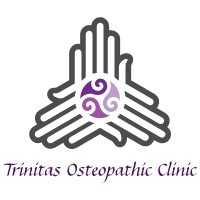 GDPR, Payment and Treatment ConsentIn order to facilitate your treatment we ask that you read and sign this GDPR, treatment consent and payment agreement. If you have any questions, please do not hesitate to ask.Data ProtectionExplicit Data Processing involving Consultation, Examination and Treatment Consent  I hereby explicitly consent to the data processing involving the consultation, examination and treatment provided by practitioners at Trinitas Osteopathic Clinic. Further verbal informed consent will be sort before treatment techniques and will be documented in my notes. Future Appointments preferred Communication routeTelephone TextEmailFacebookOtherPromotional Communication For the purposes of promoting healthcare including offers and advice, Trinitas Osteopathic Clinic also like to stay in touch with you with information that may of interest to your family and friends.  Please follow and like our Facebook page https://www.facebook.com/TrinitasOsteopathicClinic/ AcceptDecline Payment AgreementTreatment fees are to be paid on a ‘pay as you go service’ and you are responsible for payment via card, BACS transfer or cash.If you are using medical insurance a pre-approved autorisation code for treatment must be obtained.Understand that as a patient at Trinitas Osteopathic Clinic, you must give 24 hrs notice if you wish to cancel your appointment. Failure to cancel your appointment in a timely manner will result in a cancellation charge of 50% of the treatment cost.Understand that failure to pay may result in your account being turned over to an external collection agency and you will be responsible for any incurring fees such as collection agency fees, solicitor fees and/or court costs.Payment method☐ Self payment				☐ Health InsuranceI understand this data protection, treatment consent and payment agreement form and I give explicit consent for Trinitas Clinic to create and maintain medical health records, including details of physical and mental health, medications, examination and treatment records. Your data will undoubtedly be kept safe and secure at the clinic address, which will be  saved in an encrypted and password protected database, known only to the practitioner. Verbal and written consent will be sort and documented in your notes for specialist referrals via a letter and sent by secure email. Your data will be kept for 8 years or if you are a minor until you are 25 years of age in line with the General Osteopathic Council protocol and UK law.  I understand that these records will be processed in accordance with Trinitas Clinic GDPR 2018 policy notice, a copy of which is on file and you can request to see. Health Insurance Company NamePolicy NumberAuthorisation Number